В соответствии со статьей 4 Федерального закона от 21.07.2005 N 115-ФЗ "О концессионных соглашениях", статьей 16 Федерального закона от 06.10.2003 N 131-ФЗ "Об общих принципах организации местного самоуправления в Российской Федерации", администрация Сутчевского сельского поселения Мариинско-Посадского района Чувашской Республики  п о с т а н о в л я е т:1. Утвердить прилагаемый Перечень объектов, в отношении которых планируется заключение концессионных соглашений в 2021 году.2. Разместить Перечень объектов, в отношении которых планируется заключение концессионных соглашений в 2021 году, на официальном сайте администрации Сутчевского сельского поселения.3. Настоящее постановление вступает в силу после его официального опубликования в муниципальной газете «Посадский вестник».4. Контроль за исполнением настоящего постановления оставляю за собой.Глава Сутчевского сельского поселения				       С.Ю. Емельянова	           Утвержден
постановлением администрации
Сутчевского сельского поселения Мариинско-Посадского района Чувашской Республики
от 01.04.2021г. № 19Перечень
объектов, в отношении которых планируется заключение концессионных соглашений в 2021 годуЧĂВАШ РЕСПУБЛИКИСĔнтĔрвĂрри РАЙОНĚКУКАШНИ ЯЛ ПОСЕЛЕНИЙĚНАДМИНИСТРАЦИЙĚЙЫШĂНУ2021.04.01 19 №Кукашни ялě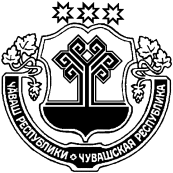 ЧУВАШСКАЯ РЕСПУБЛИКА
МАРИИНСКО-ПОСАДСКИЙ РАЙОНАДМИНИСТРАЦИЯСУТЧЕВСКОГО СЕЛЬСКОГОПОСЕЛЕНИЯПОСТАНОВЛЕНИЕ01.04.2021 № 19деревня СутчевоОб утверждении Перечня объектов, в отношении которых планируется заключение концессионных соглашений в 2021 годуN
п/пНаименование проектаМесто реализацииОбъекты инвестированияТекущий статус проекта1.Водонапорная башняЧувашская Республика-Чувашия, Мариинско-Посадский район, Сутчевское сельское поселение  д. СутчевоПодготовка документации2. Водопроводные сети  д. СутчевоЧувашская Республика-Чувашия, Мариинско-Посадский район, Сутчевское сельское поселение  д. Сутчево (ул. Новая, Советская, Школьная, Октябрьская, Липовая)Подготовка документации3Водонапорная башня с артезианской скважиной д. Большое МаклашкиноЧувашская Республика-Чувашия, Мариинско-Посадский район, Сутчевское сельское поселение  д. Большое МаклашкиноРеконструкцияПодготовка документации4Водопроводные сети  д. Большое МаклашкиноЧувашская Республика-Чувашия, Мариинско-Посадский район, Сутчевское сельское поселение  д. Большое МаклашкиноРеконструкцияПодготовка документации5Водонапорная башня с артезианской скважинойд. Малое МаклашкиноЧувашская Республика-Чувашия, Мариинско-Посадский район, Сутчевское сельское поселение  д. Малое МаклашкиноКапитальный ремонтПодготовка документации6Водопроводные сети  д. Малое МаклашкиноЧувашская Республика-Чувашия, Мариинско-Посадский район, Сутчевское сельское поселение  д. Малое МаклашкиноПодготовка документации